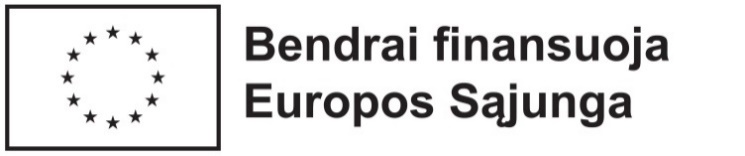 Partnerystės ir paramos sutarties dėl daugiabučių namų atnaujinimo (modernizavimo) skydais pavyzdinė  forma2023 m. ..............	d. Nr. .......VilniusI SKYRIUSSUTARTIES ŠALYSBiudžetinė įstaiga Lietuvos Respublikos aplinkos ministerijos Aplinkos projektų valdymo agentūra (toliau – Projekto vykdytojas ir/ar Agentūra), kodas 288779560, adresas – Labdarių g. 3, LT-01120, Vilnius, atstovaujama direktoriaus ___________, veikiančio pagal įstaigos nuostatus, patvirtintus 2021 m. rugpjūčio 23 d. Lietuvos Respublikos aplinkos ministro įsakymu Nr. D1-476 „Dėl Lietuvos Respublikos aplinkos ministerijos Aplinkos projektų valdymo agentūros nuostatų patvirtinimo ir Lietuvos Respublikos aplinkos ministro 2018 m. sausio 26 d. įsakymo Nr. D1-66 „Dėl biudžetinės įstaigos Lietuvos aplinkos apsaugos investicijų fondo reorganizavimo“ pakeitimo“ir__________(toliau – Projekto partneris), įmonės kodas _________, adresas - _________, atstovaujama ___________, veikiančio pagal______________, (toliau kartu – Šalys ir/ar Partneriai)vadovaudamosi teisingumo, protingumo ir sąžiningumo principais, Šalys susitarė ir sudarė šią partnerystės ir paramos sutartį (toliau - Sutartis) bendriems tikslams pasiekti.II SKYRIUS SUTARTIES TEISINIS PAGRINDAS2.1.Šalys Sutartį sudarė vadovaujantis:2.1.1. 2021–2027 metų Europos Sąjungos fondų investicijų programos ir ekonomikos gaivinimo ir atsparumo didinimo plano „Naujos kartos Lietuva“ administravimo taisyklėmis, patvirtintomis Lietuvos Respublikos finansų ministro 2022 m. birželio 22 d. įsakymu Nr. 1K-237 „Dėl 2021–2027 metų Europos Sąjungos fondų investicijų programos ir Ekonomikos gaivinimo ir atsparumo didinimo plano „Naujos kartos Lietuva“ įgyvendinimo“; 2.1.2. Projektų administravimo ir finansavimo taisyklėmis, patvirtintomis Lietuvos Respublikos finansų ministro 2022 m. birželio 22 d. įsakymu Nr. 1K-237 „Dėl 2021–2027 metų Europos Sąjungos fondų investicijų programos ir Ekonomikos gaivinimo ir atsparumo didinimo plano „Naujos kartos Lietuva“ įgyvendinimo“ (toliau – PAFT);2.1.3. 2022–2030 metų plėtros programos valdytojos Lietuvos Respublikos aplinkos ministerijos aplinkos apsaugos ir klimato kaitos valdymo plėtros programos pažangos priemone Nr. 02-001-06-04-01 „Skatinti pastatų renovaciją“, patvirtinta Lietuvos Respublikos aplinkos ministro 2022 m. liepos 25 d. įsakymu Nr. D1-239 „Dėl 2022–2030 metų plėtros programos valdytojos Lietuvos Respublikos aplinkos ministerijos aplinkos apsaugos ir klimato kaitos valdymo plėtros programos pažangos priemonės Nr. 02-001-06-04-01 „Skatinti pastatų renovaciją“ įgyvendinimo“ (toliau – Pažangos priemonė);2.1.4. 2022–2030 metų plėtros programos valdytojos Lietuvos Respublikos aplinkos ministerijos aplinkos apsaugos ir klimato kaitos valdymo plėtros programos pažangos priemonės Nr. 02-001-06-04-01 „Skatinti pastatų renovaciją“ 2. veiklos „Organinė renovacija“ 2.1. poveiklės „Dotacijos pilotinių daugiabučių ir viešųjų pastatų renovacijos organinėmis medžiagomis projektams įgyvendinti“ projektų finansavimo sąlygų aprašu,patvirtintu Lietuvos Respublikos aplinkos ministro 2023 m. ____ _____ d. įsakymu Nr. ____ „________“ (toliau – FPSA);2.1.5. Kvietimo teikti paraiškas bandomųjų parodomųjų daugiabučių namų atnaujinimo (modernizavimo) naudojant skydus finansavimo sąlygų aprašu (toliau – Kvietimas), patvirtintu Lietuvos Respublikos aplinkos ministro 2023 m.____ d. įsakymu Nr. „Dėl kvietimo teikti paraiškas bandomųjų parodomųjų daugiabučių namų atnaujinimo (modernizavimo) naudojant skydus finansavimo sąlygų aprašo patvirtinimo“ (Aprašas).2.2. Daugiabučių namų atnaujinimą (modernizavimą) reglamentuojantys teisės aktai, taikomi tiek, kiek Projekto veiklos įgyvendinimo bei Sutarties Šalių santykių nereglamentuoja šios Sutarties 2.1.1-2.1.5 p. nurodyti teisės aktai:2.2.1. Valstybės paramos daugiabučiams namams atnaujinti (modernizuoti) teikimo ir daugiabučių namų atnaujinimo (modernizavimo) projektų įgyvendinimo priežiūros taisyklės (toliau – Valstybės paramos teikimo taisyklės), patvirtintos Lietuvos Respublikos Vyriausybės 2009 m. gruodžio 16 d. nutarimu Nr. 1725 „Dėl Valstybės paramos daugiabučiams namams atnaujinti (modernizuoti) teikimo ir daugiabučių namų atnaujinimo (modernizavimo) projektų įgyvendinimo priežiūros taisyklių patvirtinimo ir daugiabučio namo atnaujinimo (modernizavimo) projektui įgyvendinti skirto kaupiamojo įnašo ir (ar) kitų įmokų didžiausios mėnesinės įmokos nustatymo“. Valstybės paramos teikimo taisyklės taikomos tiek, kiek nurodyta šioje Sutartyje ir kiek Šalių santykių nereglamentuoja šios Sutarties 2.1-2.5 punktuose nurodyti teisės aktai. 2.2.2. Lietuvos Respublikos valstybės paramos daugiabučiams namams atnaujinti (modernizuoti) įstatymas (toliau – Įstatymas).2.2.3. Daugiabučio namo atnaujinimo (modernizavimo) investicijų plano rengimo tvarkos aprašas, patvirtintas Lietuvos Respublikos aplinkos ministro 2009 m. lapkričio 10 d. įsakymu Nr. D1-677 „Dėl Daugiabučio namo atnaujinimo (modernizavimo) investicijų plano rengimo tvarkos aprašo patvirtinimo“ (toliau – Investicijų planų rengimo aprašas).2.2.4. Daugiabučio namo atnaujinimo (modernizavimo) projekto (ar jo dalies) rengimo, projekto (ar jo dalies) ekspertizės atlikimo, statybos techninės priežiūros paslaugų ir statybos rangos darbų pirkimo tvarkos aprašas, patvirtintas Lietuvos Respublikos aplinkos ministro 2014 m. sausio 14 d. įsakymu Nr. D1-34 „Dėl Daugiabučio namo atnaujinimo (modernizavimo) projekto (ar jo dalies) rengimo, projekto (ar jo dalies) ekspertizės atlikimo, statybos techninės priežiūros paslaugų ir statybos rangos darbų pirkimo tvarkos aprašo patvirtinimo“ (toliau – Pirkimų aprašas).2.2.5. Pavyzdinė butų ir kitų patalpų savininkų sprendimo dėl daugiabučio namo atnaujinimo (modernizavimo) protokolo forma, patvirtinta Lietuvos Respublikos aplinkos ministro 2013 m. liepos  3 d. įsakymu Nr. D1-495 „Dėl Pavyzdinės butų ir kitų patalpų savininkų sprendimo dėl daugiabučio namo atnaujinimo (modernizavimo) protokolo formos ir pavyzdinės pavedimo organizuoti daugiabučio namo atnaujinimo (modernizavimo) projekto parengimą ir (ar) įgyvendinimą, ir (ar) finansavimą sutarties formos patvirtinimo“ (toliau – protokolo forma).2.2.6. Pavyzdinė pavedimo organizuoti daugiabučio namo atnaujinimo (modernizavimo) projekto parengimą ir (ar) įgyvendinimą, ir (ar) finansavimą sutarties forma, patvirtinta Lietuvos Respublikos aplinkos ministro 2013 m. liepos 3 d. įsakymu Nr. D1-495 „Dėl Pavyzdinės butų ir kitų patalpų savininkų sprendimo dėl daugiabučio namo atnaujinimo (modernizavimo) protokolo formos ir pavyzdinės pavedimo organizuoti daugiabučio namo atnaujinimo (modernizavimo) projekto parengimą ir (ar) įgyvendinimą, ir (ar) finansavimą sutarties formos patvirtinimo“ (toliau – pavedimo sutarties forma).2.2.7. Kredito, paimto daugiabučiam namui atnaujinti (modernizuoti), ir palūkanų apmokėjimo už asmenis, turinčius teisę į būsto šildymo išlaidų kompensaciją, tvarkos aprašas, patvirtintas Lietuvos Respublikos aplinkos ministro ir Lietuvos Respublikos socialinės apsaugos ir darbo ministro 2012 m. vasario 24 d. įsakymu Nr. D1-174/A1-116 „Dėl Kredito, paimto daugiabučiam namui atnaujinti (modernizuoti), ir palūkanų apmokėjimo už asmenis, turinčius teisę į būsto šildymo išlaidų kompensaciją, tvarkos aprašo patvirtinimo“ (toliau – Kredito ir palūkanų apmokėjimo aprašas).2.2.8. Daugiabučių namų atnaujinimo (modernizavimo) programos įgyvendinimo stebėsenos tvarkos aprašas, patvirtintas Lietuvos Respublikos aplinkos ministro 2011 m. gruodžio 29 d. įsakymu Nr. D1-1055 „Dėl Daugiabučių namų atnaujinimo (modernizavimo) programos įgyvendinimo stebėsenos tvarkos aprašo patvirtinimo“ (toliau – Stebėsenos aprašas).2.2.9. Informacija apie daugiabučio namo butų ir kitų patalpų savininkus, įsiskolinusius komunalines ar kitas paslaugas teikiantiems asmenims, forma, patvirtinta Lietuvos Respublikos aplinkos ministro 2020 m. kovo 18 d. įsakymu Nr. D1-156 „Dėl informacijos apie daugiabučio namo butų ir kitų patalpų savininkus, įsiskolinusius komunalines ar kitas paslaugas teikiantiems asmenims, formos patvirtinimo“ (toliau – Informacijos forma).2.2.10. Aplinkos projektų valdymo informacinės sistemos nuostatai, patvirtinti Lietuvos Respublikos aplinkos ministerijos Aplinkos projektų valdymo agentūros direktoriaus 2019 m. balandžio 12 d. įsakymu Nr. T1-63 „Dėl Aplinkos projektų valdymo informacinės sistemos nuostatų patvirtinimo“ (toliau – APVIS nuostatai).2.2.11. Valstybės pagalbos, tenkančios ūkinę veiklą vykdančiam buto ar kitos patalpos savininkui, įgyvendinančiam daugiabučio namo atnaujinimo (modernizavimo) projektą, apskaičiavimo tvarkos aprašas, patvirtintas Lietuvos Respublikos Vyriausybės 2019 m. rugsėjo 25 d. nutarimu Nr. 974 „Dėl Valstybės pagalbos, tenkančios ūkinę veiklą vykdančiam buto ar kitos patalpos savininkui, įgyvendinančiam daugiabučio namo atnaujinimo (modernizavimo) projektą, apskaičiavimo tvarkos aprašo patvirtinimo“ (toliau – Valstybės pagalbos, tenkančios ūkinę veiklą vykdančiam buto ar kitos patalpos savininkui, apskaičiavimo tvarkos aprašas).III. SUTARTYJE VARTOJAMOS SĄVOKOS3.1. Administruojančioji institucija – Viešoji įstaiga Centrinė projektų valdymo agentūra (toliau – CPVA).3.2. Daugiabučio namo atnaujinimo (modernizavimo) investicijų planas (toliau – Investicijų planas) – daugiabučio namo atnaujinimo projekto dalis, kurioje pagal namo energinio naudingumo sertifikato ir namo fizinės būklės tyrimo ir vertinimo duomenis ir reikalavimus pagrindžiamos namo atnaujinimo priemonės nustatant jų energinį ir ekonominį efektyvumą, investicijų dydį ir jų paskirstymą butų ir kitų patalpų savininkams, nustatomos pagrindinės techninės užduoties sąlygos kitoms atnaujinimo projekto dalims parengti.3.3. Daugiabučio namo atnaujinimo (modernizavimo) projektas (toliau – Modernizavimo projektas) – pagal Lietuvos Respublikos statybos įstatymą ir jo įgyvendinamuosius teisės aktus reikalavimus parengtas ir suderintas dokumentas.3.4. Daugiabučio namo atnaujinimo (modernizavimo) projekto administratorius (– bendrojo naudojimo objektų valdytojas arba butų ir kitų patalpų savininkų sprendimu pagal pavedimo sutartį veikiantis asmuo, teikiantis atnaujinimo projekto įgyvendinimo administravimo paslaugas, ar savivaldybės programos įgyvendinimo administratorius. 3.5. Finansuotojas – bankas ar kita finansų įstaiga, suteikianti (administruojanti) lengvatinį kreditą Projekto veiklai įgyvendinti Europos Sąjungos fondų lėšomis, nuosavomis lėšomis (bendrojo finansavimo atveju) arba kitomis teisėtai gautomis lėšomis.3.6. Netinkamos finansuoti išlaidos – su Projekto veiklos įgyvendinimu nesusijusios išlaidos, pažeidus paslaugų ar darbų pirkimų vykdymo procedūras pagal pirkimus reglamentuojančius teisės aktus priklausomai nuo pirkimus vykdančio subjekto ir (ar) įgyvendinus projektą pažeidžiami daugiabučių namų atnaujinimą (modernizavimą) reglamentuojantys teisės aktai.3.7. Projekto sutartis – tarp CPVA ir Agentūros pasirašyta sutartis dėl viešųjų pastatų bei daugiabučių modernizavimo (atnaujinimo) skydais finansavimo. 3.8. Projekto veikla - pagal Kvietimą pateiktoje paraiškoje nurodyta daugiabučio namo atnaujinimo (modernizavimo) skydais veikla. Projekto veikla yra dalis Projekto sutartyje numatytos veiklos.3.9. Skydas - pastatams atnaujinti (modernizuoti) naudojamas gamykloje pagamintas standartizuotų modulinių konstrukcijų gaminys.3.10. Tinkamos finansuoti išlaidos – su Projekto veiklos įgyvendinimu susijusios išlaidos, kurios ar jų dalis apmokamos arba kompensuojamos Sutartyje, PAFT ir Kvietime bei Apraše numatyta tvarka.3.11. Valstybinę priežiūrą atliekanti institucija – Valstybinė teritorijų planavimo ir statybos inspekcija prie Aplinkos ministerijos (toliau – Inspekcija) ir jos teritoriniai padaliniai.3.12. Kitos šioje Sutartyje vartojamos sąvokos suprantamos taip, kaip jos apibrėžtos šios Sutarties II skyriuje nurodytuose teisės aktuose.IV. SUTARTIES OBJEKTAS4.1. Šia Sutartimi Projekto vykdytojas ir Projekto partneris susitaria sujungti savo organizacinį ir finansinį potencialą, profesines žinias ir įgūdžius ir kartu, vadovaudamiesi PAFT, PFSA bei Kvietimu ir kitais Projekto veiklos įgyvendinimą ir tęstinumą reglamentuojančiais teisės aktais, įgyvendinti Projekto veiklą – atnaujinti (modernizuoti) daugiabutį namą. 4.2. Sutarties pagrindu nėra sukuriamas naujas juridinis asmuo, nėra steigiama ūkinė bendrija, nėra perleidžiamas esamas Projekto vykdytojo valdomas valstybės turtas. Partneriai veikia vadovaudamiesi Sutartyje apibrėžtomis sąlygomis ir galiojančiais Lietuvos Respublikos įstatymais bei kitais teisės aktais.V. PROJEKTO VEIKLAI SKIRTOS PARAMOS DYDIS  Valstybės parama teikiama apmokant arba kompensuojant faktines išlaidas, kaip nurodyta Aprašo 7 p., ne didesnes už nurodytas:5.1. Valstybės paramos dydis:5.2. Rangos darbų kaina (investicijų dydis), numatyta energinį efektyvumą didinančioms priemonėms – __________ Eur:5.2.1 rangos darbų kaina (investicijų dydis) individualioms investicijoms – __________ Eur.5.2.2. Rangos darbų kaina (investicijų dydis), numatyta kitoms priemonėms (ne energinį efektyvumą didinančioms priemonėms) – __________ Eur.5.2.3. Bendra statybos rangos darbų kaina __________ Eur.5.3. Projekto veiklai įgyvendinti gali būti išmokamas avansas. Didžiausia galima Projekto partneriui išmokėta ir neįvertinta avanso suma – 30 procentų Projekto veiklai įgyvendinti skirtos paramos sumos, išskyrus Taisyklių 156 punkte nurodytą atvejį. Avansas gali būti išmokamas ne anksčiau, nei tarp CPVA ir Agentūros pasirašoma Projekto sutartis ir Agentūrai išmokamas avansas. Avansas išmokamas Valstybės paramos teikimo taisyklių 2.31.1 p.  numatyta tvarka. 5.4. Partneris:5.4.1. apmoka išlaidas, kurios buvo patirtos įgyvendinant jo Projekto veiklą, kurias CPVA pripažįsta netinkamomis finansuoti ir/ar kurios nėra būtinos Projekto veiklai įgyvendinti, jeigu netinkamos išlaidos atsirado dėl paties Partnerio kaltės;5.4.2. savo lėšomis padengia Projekto veiklos įgyvendinimo išlaidas, jeigu jo iniciatyva Projekto veikla buvo įgyvendinta didesne apimtimi, negu tos, kurioms pritaria CPVA.VI. INFORMACIJA APIE ATNAUJINAMĄ (MODERNIZUOJAMĄ) DAUGIABUTĮ NAMĄ6.1. Informacija apie atnaujinamą (modernizuojamą) pastatą nurodyta paraiškoje Nr. ______VIII. PROJEKTO ĮGYVENDINIMO TERMINAS 7.1. Projekto įgyvendinimo terminas – 24 mėnesiai nuo Sutarties įsigaliojimo dienos iki statybos užbaigimo akto surašymo dienos Statybos įstatymo nustatyta tvarka. Jeigu Projekto veikla, esant objektyvioms aplinkybėms (teisminiai ginčai, statybos rangovų bankrotas ar kitos nuo atnaujinamo (modernizuojamo) daugiabučio namo butų ir kitų patalpų savininkų ar projekto administratoriaus nepriklausančios aplinkybės), neįgyvendinama per šiame punkte nustatytą terminą, ji gali būti pratęsiamas, bet ne ilgesniam laikotarpiui kaip iki 2026 m. kovo 1 d., Projekto vykdytojo ir Projekto partnerio raštišku susitarimu.VIII SKYRIUSREIKALAVIMAI PARAMAI TEIKTI8.1. Šalys susitaria, kad parama teikiama:8.1.1. Sutarties galiojimo laikotarpiu ir laikantis Sutarties sąlygų;8.1.2. jeigu pagal investicijų plano priemones pasiekiami Apraše nustatyti tikslai ir atsižvelgiant į Apraše nustatytas paramos teikimo sąlygas;8.1.3. apmokant arba kompensuojant tinkamas finansuoti ir faktines išlaidas, duomenis Agentūrai pateikus per Aplinkos projektų valdymo informacinę sistemą (toliau – APVIS), užpildžius prašymą (-us) ir pateikus reikiamus dokumentus;8.1.4. apmokant ar kompensuojant už Sutarties VI skyriuje nurodytas paslaugas ir (ar) darbus Europos Sąjungos struktūrinių fondų ir (ar) Lietuvos Respublikos valstybės biudžeto ir (ar) kitomis teisėtai gautomis lėšomis;8.1.5. jeigu Sutarties 5.1 papunkčiuose nurodytos paslaugos ir (ar) darbai nupirkti teisės aktų nustatyta tvarka;8.2. Teikiant paramą, apmokamos arba kompensuojamos tik tinkamos finansuoti išlaidos, susijusios su Projekto veiklos, kuriai teikiama parama, įgyvendinimu ir atitinka skaidraus finansų valdymo, sąnaudų efektyvumo ir kaštų – naudos principus.8.3. Įsigaliojus Sutarčiai, Projekto partneris ne vėliau kaip iki rangos darbų arba iki statybos rangos darbų kartu su daugiabučio namo atnaujinimo (modernizavimo) projekto (techninio darbo projekto) parengimu pirkimo pradžios kreipiasi į Finansuotoją dėl projekto finansavimo, jeigu Projekto veiklai įgyvendinti daugiabučio namo butų ir kitų patalpų savininkai yra priėmę sprendimą skolintis lėšų (išskyrus atvejus, jeigu į finansuotoją kreiptasi iki Sutarties įsigaliojimo dienos).8.4. Parama laikinai neteikiama, jeigu Projekto partneris:8.4.1. nesudarė sąlygų ar neleidžia Projekto vykdytojo įgaliotiems ar turintiems teisę tikrinti kitiems asmenims apžiūrėti vietoje ir (ar) patikrinti, kaip įgyvendinama Projekto veikla;8.4.2. nevykdo Sutarties sąlygų, nustatančių Projekto vykdytojo pareigą tvarkyti Projekto veiklos įgyvendinimo dokumentus, kad juose pateikiama informacija būtų teisinga, objektyvi ir palyginama, pateikiama laiku ir išsami.8.5. Projekto vykdytojas, nustatęs ir (ar) gavęs informacijos, kad yra pažeistos pasirašytos Sutarties sąlygos ir (ar) pažeisti daugiabučių namų atnaujinimą (modernizavimą) reglamentuojantys teisės aktai, užfiksuoja pažeidimus ir per 10 (dešimt) darbo dienų nuo tokios informacijos ar dokumentų gavimo dienos atlieka papildomą gautų dokumentų patikrinimą ir patikrą vietoje. Agentūra, nustačiusi, kad pažeistos Sutarties ir (ar) daugiabučių namų atnaujinimą (modernizavimą) reglamentuojantys teisės aktai, nustato projekto administratoriui terminą, per kurį nustatyti pažeidimai turi būti ištaisyti. Parama pagal pateiktą projekto administratoriaus prašymą (-us) neteikiama, kol projekto administratorius neištaiso nustatytų pažeidimų.IX. PROJEKTO VEIKLOS VALDYMAS9.1. Projekto vykdytojas:9.1.1. vykdo bendrąją Projekto veiklos priežiūrą ir koordinavimą;9.1.2. teikia ekspertinę pagalbą įgyvendinant Projekto veiklą;9.1.3. atstovauja Partneriui santykiuose su trečiaisiais asmenimis vykdant Projekto veiklą;9.1.4. informuoja Partnerį apie jo įsipareigojimų vykdymą galinčias įtakoti esmines aplinkybes;9.1.5. vykdo Projekto veiklos įgyvendinimo priežiūrą;9.1.6. vienašališkai priima sprendimus dėl neesminių Projekto sutarties pakeitimų, nesusijusių su  Projekto veikla;9.1.7. vykdo konsultacijas su Partneriu Projekto veiklos įgyvendinimo klausimais.9.2. Projekto partneris:9.2.1. bendradarbiauja su Projekto vykdytoju, siekdamas užtikrinti sėkmingą Projekto veiklos įgyvendinimą;9.2.2. teikia Projekto vykdytojui turimą informaciją, reikalingą Projekto veiklos įgyvendinimo tarpinių,  galutinės ir įsipareigojimų priežiūros ataskaitų parengimui;9.2.3. bendradarbiauja su Projekto vykdytoju ir CPVA, siekiant užtikrinti Projekto veiklos įvykdymą;9.2.4. paskiria savo atstovą, atsakingą už šios Sutarties vykdymo koordinavimą, ir informuoja apie jo      skyrimą Projekto vykdytoją.9.2.5. rengia Projekto veiklos ataskaitas.X. PROJEKTO VEIKLAI ĮGYVENDINTI REIKALINGŲ DARBŲ IR/AR PASLAUGŲ PIRKIMAI10.1. Darbų ir paslaugų pirkimus, reikalingus Projekto veiklai įgyvendinti, atlieka Projekto partneris.10.2. Projekto vykdytojas įsipareigoja teikti ekspertinę pagalbą vykdant pirkimus. 10.3. Projekto partneris įsipareigoja:10.3.1. parengti pirkimų dokumentus ir suderinti juos su Projekto partneriu;10.3.2. atlikus pirkimų procedūras ir gavus Projekto vykdytojo pritarimą, sudaryti pirkimų sutartis;10.3.3. informuoti Projekto vykdytoją apie pasirašytas paslaugų ir darbų sutartis, sutartyse numatytus   terminus ir kitas svarbias sutarčių sąlygas.10.3.4. atlikti pasirašytų pirkimų sutarčių vykdymo priežiūrą.10.4. Darbų ir paslaugų pirkimai, reikalingi Projekto veiklai įgyvendinti, atliekami vadovaujantis PAFT reikalavimais.10.5. Projekto partneris, jeigu šio punkto papunkčiuose nurodytus paslaugų ir (ar) statybos rangos darbų pirkimų nebuvo įvykdęs iki Sutarties  įsigaliojimo dienos, įsigaliojus Sutarčiai, vykdo:10.5.1. techninio darbo projekto parengimo kartu su statinio projekto vykdymo priežiūra (kai statinio projekto vykdymo priežiūra privaloma pagal Lietuvos Respublikos statybos įstatymo reikalavimus) paslaugos arba statybos rangos darbų su daugiabučio namo atnaujinimo (modernizavimo) projekto (techninio darbo projekto) parengimo kartu su statinio projekto vykdymo priežiūra (kai statinio projekto vykdymo priežiūra privaloma pagal Lietuvos Respublikos statybos įstatymo reikalavimus) pirkimą pagal butų ir kitų patalpų patvirtintą investicijų planą;10.5.2. iki techninio darbo projekto parengimo termino pabaigos įvykdyti techninio darbo projekto ekspertizės atlikimo paslaugos pirkimą;10.5.3. statybos techninės priežiūros paslaugos pirkimą;10.5.4. statybos rangos darbų kartu su daugiabučio namo atnaujinimo (modernizavimo) projekto (techninio darbo projekto) parengimu pirkimą arba statybos rangos darbų pirkimą pagal iš anksto parengtą ir eksperto įvertintą techninį darbo projektą (tik gavęs statybą leidžiantį dokumentą), pirkimas vykdomas, kai yra gautas finansuotojo sprendimas dėl lengvatinio kredito sutarties sudarymo;10.5.5. sandarumo matavimo bandymo paslaugos pirkimą, kuris atliekamas baigus vykdyti statybos rangos darbus, prieš atliekant pastato energinio naudingumo sertifikavimą;10.5.6. energinio naudingumo sertifikato parengimo pirkimą, kuris atliekamas baigus vykdyti statytos rangos darbus; 10.6. Projekto partneris, vykdydamas paslaugų ar darbų pirkimus PAFT  nustatyta tvarka ir vertindamas paslaugų ir darbų tiekėjų pasiūlymus, įsitikina, kad:10.6.1. laimėjusio paslaugų tiekėjo pasiūlymo kaina neviršija Sutarties sąlygose numatytos paslaugų kainos;10.6.2. laimėjusio statybos rangos darbų pasiūlymo kaina arba daugiabučio namo atnaujinimo (modernizavimo) projekto (techninio darbo projekto) parengimo su statybos rangos darbais pasiūlymo kaina neviršija Sutarties sąlygose nustatytos statybos rangos darbų ir projekto parengimo kainos, nupirktų statybos rangos darbų kaina, tenkanti energinį efektyvumą didinančioms priemonėms, darbų kaina, tenkanti butų ir kitų patalpų savininkų bendrosioms ir individualioms investicijoms, ir darbų kaina kitoms ne energinį efektyvumą didinančios priemonėms  neviršija šių darbų kainos, nustatytos Sutarties sąlygose.XI. INFORMAVIMAS APIE PROJEKTĄ11.1. Šalys įsipareigoja vykdyti informavimą apie Projekto veiklą ir bendradarbiauti vykdant informavimo apie Projekto veiklą veiksmus, kaip numatyta PAFT ir kituose teisės aktuose, reglamentuojančiuose Projekto veiklos įgyvendinimą. 11.2. Atsižvelgiant į tai, kad Projekto veiklą yra ,,parodomoji“, Šalys privalo užtikrinti galimybę suinteresuotiems asmenims susipažinti Projekto veiklos įgyvendinimu, rezultatais ir kita naudinga informacija. XII. ŠALIŲ ĮSIPAREIGOJIMAI12.1. Šalys įsipareigoja:12.1.1. siekdamos numatytų  Projekto veiklos tikslų, savo atsakomybe įgyvendinti veiklą, vadovaujantis rūpestingumo, efektyvumo, skaidrumo, geros partnerystės, vienodų interesų ir lojalumo (kai veikiama ne savo naudai, o siekiant bendro tikslo) principais ir kita gera praktika;12.1.2. skirti žmogiškuosius, techninius, intelektinius, materialinius ir kitokio pobūdžio išteklius, reikalingus ir leidžiančius deramai vykdyti Projekto sutarties bei šios Sutarties bei jų pakeitimų sąlygas;12.1.3. laikytis Lietuvos Respublikos įstatymų, Europos Sąjungos teisės aktų, susijusių su Projekto veiklos įgyvendinimu;12.1.4. saugoti su Projekto Veiklos įgyvendinimu susijusius dokumentus teisės aktuose ir Projekto sutartyje nustatyta tvarka;12.1.5. bendradarbiauti su Projekto veiklą prižiūrinčiais ir kontroliuojančiais asmenimis ir institucijomis, laiku teikti jiems visą prašomą informaciją, sudaryti sąlygas jiems apžiūrėti Projekto veiklos įgyvendinimo ir / ar administravimo vietą ir susipažinti su dokumentais, susijusiais su Projekto veikla ir šios sutarties vykdymu, šalinti Projekto veiklos įgyvendinimo trūkumus;12.1.6. keistis Projekto veiklos įgyvendinimui reikalinga informacija. Vienos Sutarties Šalies prašymu ne vėliau kaip per 5 (penkias) darbo dienas kitai Sutarties Šaliai suteikti visą turimą informaciją, susijusią su Projekto veiklos įgyvendinimu;12.1.7. įgyvendinant Projekto Veiklą vadovautis Projekto sutarties sąlygomis;12.1.8. nedelsiant, bet ne vėliau kaip per 3 (tris) darbo dienas, informuoti kitą Šalį apie visas aplinkybes ir priežastis, trukdančias tinkamai vykdyti Projekto veiklą;12.1.9. neperleisti savo įsipareigojimų ir teisių pagal šią Sutartį tretiesiems asmenims be kitos Šalies raštiško sutikimo;12.1.10. saugoti ir neatskleisti tretiesiems asmenims bendros Projekto veiklos paslapčių, išskyrus atvejus, kai yra raštiškas kitos Šalies sutikimas dėl paslapties atskleidimo;12.1.11. fiksuoti visas su Projekto veiklos vykdymu susijusias ūkines ir kitas operacijas, saugoti su šiomis operacijomis susijusius dokumentus ne trumpiau kaip 5 metus po metų, kuriais projekto partneriui atliktas paskutinis mokėjimas, gruodžio 31 dienos ir prireikus pateikti juos Europos Audito Rūmų, Europos Komisijos, Europos investicijų banko, Valstybės kontrolės, Finansų ministerijos, Aplinkos ministerijos ir (arba) kitos valstybės institucijoms bei Administruojančiai institucijai;12.1.12. siekti išvengti rizikos dėl užsitęsusių pirkimo procedūrų ar kitų objektyvių, tiesiogiai nuo Projekto vykdytojo ar Partnerio nepriklausančių aplinkybių, galinčių apsunkinti galimybes laiku įsisavinti Projekto veiklai skirtą paramą.12.2. Šalys patvirtina, jog yra tinkamai informuotos apie jų pareigas, susijusias su Projekto sutarties ir Projekto veiklos vykdymu ir projekto įgyvendinimu, taip pat įsipareigoja laikytis visų su projekto įgyvendinimu susijusių įsipareigojimų, nustatytų Projekto sutartyje, šioje Sutartyje, Taisyklėse ir kituose teisės aktuose, reglamentuojančiuose Projekto veiklos vykdymą.12.3. Projekto vykdytojas įsipareigoja:12.3.1. atlikti projekto paramos administravimą ir projekto įgyvendinimo priežiūrą pagal šioje Sutartyje ir Valstybės paramos teikimo taisyklių IX skyriuje nustatytą tvarką;12.3.2. Valstybės paramos teikimo taisyklių ir Sutarties  sąlygų nustatyta tvarka ir terminais tikrinti ir vertinti Partnerio pateiktus prašymus dėl paramos lėšų ir (ar) avanso suteikimo ir su prašymu teikiamus dokumentus, teikti konsultacijas;12.3.3. teikti paramą tik nustačius, kad mokėjimo prašymas (-ai) ir su prašymu teikiami dokumentai tinkami, paramos suma neviršija numatytos leistinos paramos sumos;12.3.4. suteikti avansą Valstybės paramos teikimo taisyklių IV–VI skyriuose nurodytoms išlaidoms apmokėti šiose taisyklėse ir Sutartyje nustatytais atvejais, tvarka ir sąlygomis;12.3.5. Lietuvos Respublikos dokumentų ir archyvų įstatymo nustatyta tvarka tvarkyti ir saugoti visus su projekto įgyvendinimu ir paramos lėšų panaudojimu susijusius dokumentus ir užtikrinti, kad šie dokumentai būtų prieinami turinčioms teisę juos tikrinti institucijoms ir asmenims;12.3.6. įregistruoti suteiktą valstybės pagalbą ir (ar) nereikšmingą (de minimis) pagalbą, tenkančią ūkinę veiklą vykdančiam buto ar kitos patalpos savininkui, Suteiktos valstybės pagalbos ir nereikšmingos (de minimis) pagalbos registro nuostatų, patvirtintų Lietuvos Respublikos Vyriausybės 2005 m. sausio 19 d. nutarimu Nr. 35 „Dėl Suteiktos valstybės pagalbos ir nereikšmingos (de minimis) pagalbos registro nuostatų patvirtinimo“, nustatyta tvarka;12.3.7. įgyvendinti kitus įsipareigojimus, nustatytus Projekto veiklą reglamentuojančiuose teisės aktuose.12.4. Projekto vykdytojas turi teisę:12.4.1. reikalauti iš Partnerio papildomos informacijos arba dokumentų apie Projekto veiklos rengimą, įgyvendinimą, butų ir kitų patalpų savininkų sprendimus dėl daugiabučio namo atnaujinimo (modernizavimo);12.4.2. įspėti dėl Sutarties nutraukimo, raštu informuoti apie paramos skyrimo nutraukimą ir reikalauti grąžinti išmokėtą paramą  teisės aktų nustatyta tvarka;12.4.3. nustačiusi, kad Projekto veikla įgyvendinta pažeidžiant daugiabučių namų atnaujinimą (modernizavimą) reglamentuojančius teisės aktus ir (ar) įgyvendinama netinkamai, įgyvendinus Projekto veiklą nebus pasiekti Sutartyje numatyti tikslai, priimti sprendimą nesuteikti paramos ir (ar) išmokėtą paramą susigrąžinti PAFT numatyta tvarka.12.4.4. nustačiusi, kad suteiktas avansas projekto administratoriaus naudojamas ne pagal paskirtį arba yra didesnis nei realiai patirtos išlaidos, priimti sprendimą grąžinti avansą PAFT numatyta tvarka.12.4.5. vykdyti kitas Taisyklėse, kituose teisės aktuose nustatytas teises.12.5. Projekto partneris įsipareigoja:12.5.1. Projekto veiklą įgyvendinti pagal pasirašytą Sutartį, butų ir kitų patalpų savininkų patvirtintą investicijų planą. Įgyvendinant Projekto veiklą vadovautis Sutarties III skyriuje nurodytais teisės aktais bei kitais teisės aktais, reglamentuojančiais Projekto veiklos įgyvendinimą.12.5.2. paslaugų ir (ar) darbų pirkimus vykdyti vadovaujantis Valstybės paramos teikimo taisyklėse nustatyta tvarka, užtikrinti, kad vykdomi pirkimai nepažeistų lygiateisiškumo, nediskriminavimo, abipusio pripažinimo, proporcingumo ir skaidrumo principų, neribotų tiekėjų konkurencijos;12.5.3. pateikti Agentūrai pasirašytą ir Nekilnojamojo turto registre įregistruotą kredito sutarties kopiją per 20 darbo dienų nuo jos įregistravimo, kartu pateikti kredito grąžinimo ir (ar) palūkanų mokėjimo grafiką, jeigu grafikas sudaromas, arba šį grafiką pateikti per 5 darbo dienas nuo jo sudarymo;12.5.4. užtikrinti, kad lengvatinio kredito lėšos statybos rangos darbams atlikti būtų naudojamos investicijų plane numatytoms priemonėms finansuoti, nupirktų darbų kaina neviršytų Sutarties sąlygose nustatytos statybos rangos darbų kainos ir nupirktų darbų kaina, tenkanti energinį efektyvumą didinančioms priemonėms, taip pat darbų kaina tenkanti butų ir kitų patalpų savininkų bendrosioms ir individualioms investicijoms, neviršytų šių darbų kainos, nustatytos Sutarties sąlygose – apmokėti už atliktus statybos rangos darbus;12.5.5. vykdyti informavimo ir viešinimo apie projekto įgyvendinimą veiksmus, nustatytus lengvatinio kredito sutartyje su finansuotoju;12.5.6. organizuoti investicijų plano tikslinimą esant objektyvioms aplinkybėms, kai: dėl techninių galimybių investicijų plane numatytų priemonių neįmanoma įgyvendinti; įgyvendinant investicijų planą, pasirenkama nauja energinį efektyvumą didinanti ir (ar) kita papildoma priemonė ir dėl to keičiasi energijos sutaupymai ar planuota pasiekti pastato energinio naudingumo klasė; investicijų plane numatyta priemonė keičiama kita ir šie pakeitimai didina Sutarties sąlygose numatytą paramos sumą, tenkančią energinį efektyvumą didinančioms priemonėms; su Agentūra suderintas patikslintas investicijų planas tampa neatskiriama Sutarties dalimi be atskiro šalių susitarimo nuo Agentūros sprendimo priėmimo dienos;12.5.7. Projekto veiklos įgyvendinimo metu laiku Projekto vykdytojui teikti reikiamus dokumentus pagal kitus teisės aktus, užtikrinti teikiamų duomenų teisingumą, kad teikiama informacija būtų objektyvi, palyginama, išsami ir teikiama laiku;12.5.8. teikti informaciją apie daugiabučio namo butų ir kitų patalpų savininkus: vykdančius ūkinę veiklą atnaujinamo (modernizuojamo) daugiabučio namo jam nuosavybės teise priklausančiame bute ar kitose patalpose; kai ūkinė veikla nevykdoma atnaujinamo (modernizuojamo) daugiabučio namo bute ir kitose patalpose, bet atnaujinamo (modernizuojamo) daugiabučio namo butas ir kitos patalpos priklauso nuosavybės teise asmeniui, kuris vykdo tokią veiklą;12.5.9. įgyvendinti Projekto veiklą pagal patvirtintą butų ir kitų patalpų savininkų investicijų planą;12.5.10. esant poreikiui, papildomas finansavimo Projekto veiklai įgyvendinti gali būti skiriamas PAFT numatyta tvarka. 12.5.11. tinkamai apskaityti panaudotą valstybės paramą, tvarkyti projekto įgyvendinimo dokumentaciją, kad joje pateikiama informacija būtų tinkama, objektyvi, pateikiama laiku, išsami, laikytis Lietuvos Respublikos įstatymų ir kitų teisės aktų, įskaitant Lietuvos Respublikos buhalterinės apskaitos įstatymo ir kitų teisės aktų, nustatančių reikalavimus Projekto administratoriaus apskaitos tvarkymui;12.5.13. gavęs lėšų apmokėti projekto ar jos dalies parengimo, techninės priežiūros išlaidas, gautas lėšas per 5 darbo dienas privalo išmokėti projekto ar jo dalies rengėjui, techninės priežiūros paslaugų teikėjui ir apie tai per APVIS informuoti Agentūrą;12.5.14. per 5 darbo dienas nuo informacijos apie statybos rangos darbų sustabdymą ar teismo arba kreditorių susirinkimo sprendimą pradėti įmonės (statybos rangovo) bankroto procesą atsiradimo dienos pranešti raštu Projekto vykdytojui;12.5.16. bendradarbiauti su Projekto vykdytojo atsakingais asmenimis ir jiems paprašius pateikti visus su Projekto veikla susijusius dokumentus ir informaciją per 10 darbo dienų nuo prašymo gavimo dienos. Kai Projekto vykdytojas kreipiasi raštu ar elektroniniu laišku, – atsakyti raštu ar elektroniniu laišku per 10 darbo dienų gavus prašymą. Jeigu prašomos informacijos ar dokumentų negalima pateikti per nurodytą terminą, informacija ir dokumentacija pateikiama per terminą, suderintą su Projekto vykdytoju; sudaryti sąlygas apžiūrėti projekto vykdymo vietą, susipažinti su dokumentais, susijusiais su projekto ir Sutarties vykdymu; užtikrinti galimybę netrukdomai vykdyti Projekto veiklos įgyvendinimo priežiūrą;12.5.17. butų ir kitų patalpų savininkams teikti informaciją apie projekto įgyvendinimo eigą, t. y. ne rečiau kaip kas mėnesį, teikti informaciją apie Projekto veiklos įgyvendinimo eigą, šią iškabinant daugiabučio namo skelbimų lentoje arba įmetant į pašto dėžutę kiekvienam butų ir kitų patalpų savininkui ar kitu su butų ir kitų patalpų savininkais daugumos balsais susitartu būdu, o kai jie kreipiasi raštu ar elektroniniu laišku dėl su Projekto veikla įgyvendinimu susijusios informacijos, pateikti ją atsižvelgiant į prašymo / skundo / paklausimo turinį, – atsakyti raštu ar elektroniniu laišku ne vėliau kaip per 10 darbo dienų nuo prašymo gavimo dienos;12.5.18. keičiant Projekto veiklos administratorių per 10 darbo dienų perdavimo–priėmimo aktu perduoti naujam, butų ir kitų patalpų savininkų sprendimu pasirinktam, Projekto veiklos administratoriui su Projekto veikla susijusius dokumentus ir informaciją;12.5.19. pakeisti statybos techninę priežiūrą atliekantį asmenį kitu, jeigu jis nevykdo ar netinkamai vykdo statybos techninę priežiūrą ir yra tai patvirtinantis valstybinę priežiūrą atliekančios institucijos sprendimas. Apie priimtą sprendimą Projekto partneris privalo informuoti Projekto vykdytoją per 5 darbo dienas. Naujas paslaugų pirkimas vykdomas vadovaujantis Valstybės paramos teikimo taisyklėse nustatyta tvarka;12.5.20. Sutartyje nustatyta tvarka gavęs Projekto vykdytojo sprendimą dėl laikino paramos nemokėjimo, per sprendime nustatytą terminą įvykdyti sprendime nurodytus reikalavimus;12.5.21. Projekto veiklos įgyvendinimo metu ir ne trumpiau kaip 5 (penkis) metų po Projekto veiklos įgyvendinimo pabaigos Dokumentų ir archyvų įstatymo nustatyta tvarka tvarkyti ir saugoti visus su projekto įgyvendinimu ir paramos panaudojimu susijusius dokumentus, užtikrinti, kad šie dokumentai būtų prieinami turinčioms teisę juos tikrinti institucijoms ir asmenims;12.5.22. kai pagal projektą statybos rangos darbai atlikti ir pasirašytas perdavimo–priėmimo aktas, ne vėliau kaip per 60 darbo dienų, prašyti Inspekcijos padalinio išduoti statybos užbaigimo aktą. Jeigu Projekto partneris nesilaiko šiame punkte nustatyto termino, projekto įgyvendinimo administravimo mokestis už pradelstą laikotarpį iki kreipimosi į Inspekcijos padalinį dienos butų ir kitų patalpų savininkams neskaičiuojamas ir valstybės parama apmokant arba kompensuojant projekto įgyvendinimo administravimo išlaidas už šį laikotarpį neteikiama, taip pat negali būti šios išlaidos apmokamos iš suteikto avanso sumos;12.5.23. įgyvendinus Projekto veiklą ir gavus paramą, Valstybės paramos teikimo taisyklių 95 punkte nustatyta tvarka ir terminais informuoti butų ir kitų patalpų savininkus pateikiant įgyvendinto projekto ataskaitą (nurodomi duomenys ir informacija apie projekto įgyvendinimą, atliktus darbus pagal investicijų plane nurodytas priemones, faktines projekto įgyvendinimo išlaidas, pasiektus rezultatus, suteiktą valstybės paramą, investicijų paskirstymą butų ir kitų patalpų savininkams, gautas lėšas iš paslaugų ar rangos darbų tiekėjų už paslaugų ar rangos darbų sutartyse nustatytų sąlygų nevykdymą, taip pat informacija apie garantinio laikotarpio prievolių įvykdymo užtikrinimui Statybos įstatyme nustatytais atvejais ir tvarka statybos rangovo pateiktą dokumentą arba sulaikytą 5 procentų statybos rangos darbų vertės sumą (nurodant, kam piniginės lėšos pervestos), kuri gali būti naudojama tik garantinio laikotarpio prievolių įvykdymui užtikrinti;12.5.24. informuoti butų ir kitų patalpų savininkus apie pervestas valstybės paramos lėšas. Kaupiamųjų lėšų sąskaitos pervestas valstybės paramos lėšas paskirstyti ir grąžinti butų ir kitų patalpų savininkams. Apie Valstybės paramos teikimo taisyklėse nustatyta tvarka suteiktą ir į butų ir kitų patalpų savininkų kaupiamųjų lėšų sąskaitą pervestą valstybės paramą Projekto partneris per 25 darbo dienas nuo valstybės paramos pervedimo dienos raštu praneša kiekvienam buto ar kitos patalpos savininkui, investicijas, susijusias su projekto įgyvendinimu, ar jų dalį apmokėjusiems savo lėšomis, nurodo valstybės paramos dydį, pateikia valstybės paramos paskirstymo butų ir kitų patalpų savininkams planą ir nurodo valstybės paramos lėšų grąžinimo datą;12.5.25. per 5 darbo dienas (nuo informacijos apie aplinkybių gavimą) pranešti Projekto vykdytojui, butų ir kitų patalpų savininkams apie pradėtas reorganizavimo, likvidavimo ar bankroto procedūras ir kitas priežastis. Nedelsiant pranešti, jeigu projekto administratorius nebegali vykdyti veiklos, ir pateikti visą informaciją ar dokumentus pagal Sutartį. Vykdyti kitus Sutarties Specialiosiose ir Bendrosiose sąlygos ir teisės aktuose nustatytus projekto administratoriaus įsipareigojimus;12.5.26. fotografuoti prie namo įrengtą informacinį stendą, kuris įrengiamas prasidėjus statybos rangos darbų procesui Statybos įstatyme nustatyta tvarka. Projekto vykdytojui pareikalavus, pateikti nuotraukas;12.5.27. įgyvendinus Projekto veiklą, ne trumpiau kaip penkerius metus suteikti sąlygas ir galimybę auditą atliekančiai įmonei nustatyta tvarka atlikti Stebėsenos tvarkos apraše nurodytą energinį auditą ir įgyvendintų priemonių ekspertizę, kurių metu gali būti atliekami ir statybinių medžiagų, ir technologinių sprendinių laboratoriniai tyrimai. Projekto vykdytojui pareikalavus, vykdyti kitus reikalavimus, nurodytus Stebėsenos apraše.12.5.29. kaip galima greičiau, bet ne vėliau kaip per 3 (tris) darbo dienas, pranešti Projekto vykdytojui apie bet kurių duomenų, pateiktų šioje Sutartyje ar jos prieduose, pasikeitimus;12.5.31. drausti atnaujintą (modernizuotą) ilgalaikį turtą nuo visų galimų rizikos atvejų 5 (penkis) metus po Projekto veiklos  įgyvendinimo pabaigos. 12.6. Projekto partneris turi teisę:12.6.1. vadovaujantis butų ir kitų patalpų savininkų sprendimu, inicijuoti Sutarties sąlygų pakeitimą laikantis Sutarties sąlygose nustatytos tvarkos;12.6.2. žodžiu ir raštu teikti Projekto vykdytojui paklausimus apie projekto įgyvendinimą.XIII. KONFIDENCIALUMAS13.1. Šalys užtikrina, kad:13.1.1. jų darbuotojai ar kitais pagrindais samdomi asmenys naudos konfidencialią informaciją tik šios Sutarties tikslais;13.1.2. jų darbuotojai ar kitais pagrindais samdomi asmenys šios Sutarties vykdymo tikslais negali atskleisti jokios konfidencialios informacijos jokiai trečiai šaliai (išskyrus Administruojančią instituciją) be išankstinio raštiško konfidencialios informacijos pateikėjo sutikimo;13.1.3. jų darbuotojai imasi visų būtinų atsargumo priemonių siekiant užtikrinti, kad jokia konfidenciali informacija nebūtų atskleista (išskyrus pirmiau minėtus atvejus) ar naudojama jokiais kitais tikslais, išskyrus jų darbuotojams, tarnautojams vykdant šią Sutartį.13.2. Konfidencialia informacija nelaikoma ta informacija, kuri:13.2.1. yra ar tampa vieša;13.2.2. yra teikiama tam, kad ji būtų pateikta viešai ir būtų įmanoma vykdyti šią Sutartį;13.2.3. yra valdoma gavėjo be apribojimų ją atskleisti;13.2.4. yra gauta iš trečiosios šalies, kuri ją gavo teisėtai, ir jai netaikomi apribojimai dėl  atskleidimo;13.2.5. yra nepriklausomai kuriama nenaudojant konfidencialios informacijos;13.2.6. privalo būti atskleista pagal įstatymus ar kitus teisės aktus.13.3. Konfidencialumo įsipareigojimai išlieka ir po Sutarties vykdymo pabaigos.13.4. Šalys įsipareigoja leisti Administruojančiai institucijai, Europos Komisijai ir kitoms susijusioms atsakingoms Lietuvos Respublikos ir Europos Sąjungos institucijoms patikrinti Sutarties įgyvendinimą, tikrinant dokumentus ar atliekant patikrinimus Projekto veiklos vykdymo vietoje bei leisti, reikalui esant, atlikti pilną apskaitą pagrindžiančių dokumentų, apskaitos dokumentų ir bet kokių kitų dokumentų, susijusių su Projekto veiklos įgyvendinimu, auditą. Tokie tikrinimai gali įvykti Projekto veiklos įgyvendinimo metu ir per Projekto veiklai nustatytą Projekto veiklos dokumentų saugojimo laikotarpį po Projekto veiklos finansavimo pabaigos.XIV. ŠALIŲ ATSAKOMYBĖ14.1.  Šalių atsakomybė yra nustatoma pagal galiojančius Lietuvos Respublikos teisės aktus ir šią Sutartį.14.2.  Už šios Sutarties vykdymą kiekviena šalis atsako pagal šioje Sutartyje prisiimtus įsipareigojimus. Jeigu Projekto veiklos vykdymo metu bus nustatyta grąžinti netinkamų išlaidų sumą ar bus pritaikytos sankcijos už Projekto sutarties ar šios Sutarties neįvykdymą ar netinkamą įvykdymą, Šalys atsako savo įsipareigojimų / prievolės dalimi, t. y. privalo atlyginti nuostolius, kurie atsirado dėl jam tenkančios įsipareigojimų/prievolės neįvykdymo arba netinkamo įvykdymo.   14.3. Jei Šalys savo sutartinius įsipareigojimus vykdo pasitelkiant trečiuosius asmenis, jos yra atsakingos už trečiųjų asmenų atliekamų darbų ar paslaugų kokybę ir rezultatusXV. NENUGALIMA JĖGA15.1. Šalys atleidžiamos nuo atsakomybės už šios Sutarties sąlygų nevykdymą, jeigu įrodo, kad šios Sutarties sąlygos nebuvo vykdomos dėl nenugalimos jėgos (force majeure) Lietuvos Respublikos civilinio kodekso mutatis mutandis 6.212 ir 6.253 straipsniuose nurodytų aplinkybių ir tos aplinkybės atsirado iki tų sąlygų įvykdymo termino suėjimo.15.2. Šalis, kuri dėl susidariusių force majeure aplinkybių nebegali toliau vykdyti savo įsipareigojimų pagal šią Sutartį, privalo apie tai kuo skubiau, bet ne vėliau kaip per 7 kalendorines dienas nuo force majeure aplinkybių atsiradimo, žodžiu ir raštu pranešti kitai šaliai. Jeigu dėl force majeure aplinkybių savo įsipareigojimų pagal šią Sutartį negalinti vykdyti Šalis nepraneša arba netinkamai praneša kitai Šaliai, ji privalo kompensuoti kitai Šaliai visus dėl tokio nepranešimo atsiradusius nuostolius.XVI. TAIKYTINA TEISĖ IR GINČŲ SPRENDIMAS16.1. Ši Sutartis vykdoma vadovaujantis Lietuvos Respublikos teisės aktais.16.2. Šalių ginčai, kilę dėl jos vykdymo, sprendžiami Šalių derybomis. Jei Šalių tarpusavio ginčų nepavyksta išspręsti taikiai per 30 (trisdešimt) dienų, ginčai sprendžiami Lietuvos Respublikos teisme Lietuvos Respublikos teisės aktų nustatyta tvarka.XVII. SUTARTIES GALIOJIMAS, KEITIMAS IR NUTRAUKIMAS17.1. Ši Sutartis įsigalioja, kai ją pasirašo Sutarties Šalys,  bet ne anksčiau, nei tarp CPVA ir Projekto vykdytojo pasirašoma ir įsigalioja Projekto sutartis.17.2. Sutartis galioja iki visiško Sutarties Šalių įsipareigojimų įvykdymo ir penkerius metus nuo Projekto veiklos įgyvendinimo pabaigos ar ilgesnį laikotarpį, jeigu toks imperatyviai būtų numatytas taikytinuose teisės aktuose (t. y. ataskaitiniu laikotarpiu). 17.3. Sutarties nutraukimas, papildymai ir pakeitimai atliekami tik raštu ir privalo būti patvirtinti Partnerių parašais bei Projekto partnerio antspaudu Lietuvos Respublikos civilinio kodekso 2.44 straipsnio 5 dalies atveju (jei sudaromas elektroninis dokumentas ir jis pasirašomas kvalifikuotu elektroniniu parašu, tuomet teisinė galia nustatyta Lietuvos Respublikos elektroninės atpažinties ir elektroninių operacijų patikimumo užtikrinimo paslaugų įstatymo 5 straipsnio 4 dalyje).17.4.Sutarties pakeitimai ir papildymai turi būti pateikti Administruojančiajai institucijai.17.5. Keičiant ar pildant Sutartį būtina užtikrinti, kad:17.5.1. Sutarties pakeitimai ar papildymai (iki jų sudarymo) turi būti suderinti su Administruojančiąja institucija;17.5.2. Sutarties pakeitimai ar papildymai negali pakeisti esmės taip, kad dėl to pasikeistų paraiškos vertinimas.17.6. Sutartis gali būti nutraukiama:17.7. priėmus sprendimą nutraukti Projekto sutartį ir apie tai pranešus Partneriams;17.8. bendru abiejų Partnerių raštišku sutarimu.XVIII. KITOS SĄLYGOS18.1.  Sutartis sudaryta dviem vienodą juridinę galią turinčiais egzemplioriais, po vieną kiekvienai Šaliai.18.2. Visi pranešimai, dokumentai ir informacija Šalims perduodama šios Sutarties XIX skyriuje   nurodytais Šalių  kontaktiniais adresais. 18.3. Šios Sutarties pavyzdinės formos sąlygos gali būti keičiamos Partneriams pasirašant Sutartį, kiek tai neprieštarauja Sutarties II skyriuje nurodytų teisės aktų reikalavimams.XX. ŠALIŲ REKVIZITAIValstybės paramos dydis proc.Veikla, kuriai skiriama paramaSuma EurSuma EurSuma EurSuma EurTeikiant 100 proc. subsidiją faktinėms išlaidoms apmokėti, neviršijant Vyriausybės nustatytų dydžiųAtnaujinimo (modernizavimo) projektui (įskaitant investicijų planą ir jo tikslinimą teisės aktuose nustatytais atvejais, techninio darbo projekto parengimą ir ekspertizę, pastato energinio naudingumo sertifikato, parengto ir išduoto prieš atnaujinimo (modernizavimo) priemonių įgyvendinimą, pastato energinio naudingumo sertifikato (įskaitant pastato sandarumo matavimą), parengto ir išduoto įgyvendinus atnaujinimo (modernizavimo) priemones, parengimo, techninės (projektavimo) užduoties, topografinio plano parengimo, prisijungimo sąlygų, specialiųjų reikalavimų gavimo, statybą leidžiančio dokumento išdavimo išlaidas) parengti.Teikiant 100 proc. subsidiją faktinėms išlaidoms apmokėti, neviršijant Vyriausybės nustatytų dydžiųStatybos techninei priežiūrai vykdytiTeikiant 100 proc. subsidiją faktinėms išlaidoms apmokėti, neviršijant Vyriausybės nustatytų dydžiųAtnaujinimo (modernizavimo) projekto įgyvendinimui administruoti.15 %15 %50 %20 %Teikiant 100 proc. subsidiją faktinėms išlaidoms apmokėti, neviršijant Vyriausybės nustatytų dydžiųAtnaujinimo (modernizavimo) projekto įgyvendinimui administruoti.(įrašyti apskaičiuotą sumą)(įrašyti apskaičiuotą sumą)(įrašyti apskaičiuotą sumą)(įrašyti apskaičiuotą sumą)70 procentų visoms energinį efektyvumą didinančioms priemonėmsEnerginį efektyvumą didinančios priemonės, išvardytos  Aprašo 5 punkte.Lietuvos Respublikos aplinkos ministerijos Aplinkos projektų valdymo agentūra(Projekto partnerio pavadinimas)(adresas)(adresas)(el. pašto adresas)(el. pašto adresas)(telefonas)(telefonas)(pareigų pavadinimas)(pareigų pavadinimas)(parašas)(parašas)(vardas ir pavardė)(vardas ir pavardė)